Základní užitné vlastnosti Objasněte pojem „sféra oběhu zboží“.Vysvětlete pojem „vlastnost, užitná vlastnost a užitná hodnota“.Uveďte příklady užitných vlastností u potravinářského a nepotravinářského zboží.Vysvětlete „spotřebitelskou hodnotu zboží“.Porovnejte způsoby testování zboží, výhody a nevýhody zkoušek.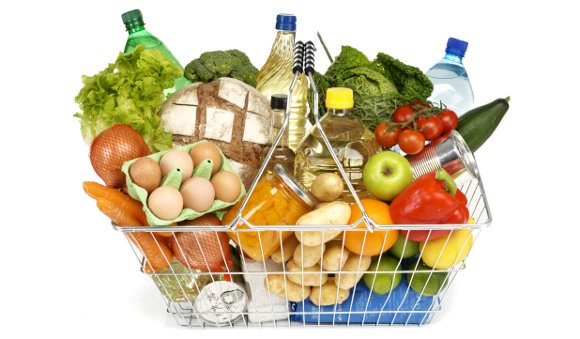 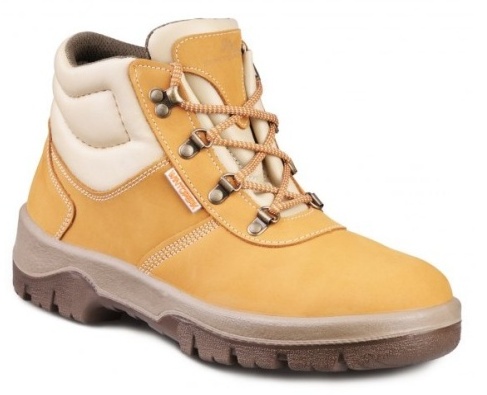 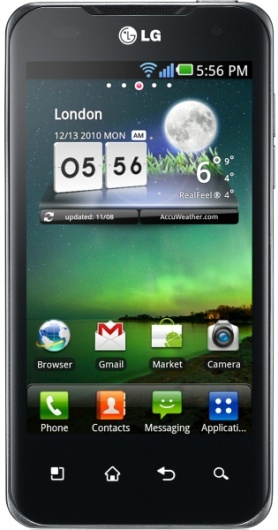 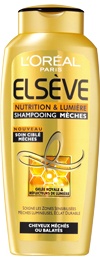 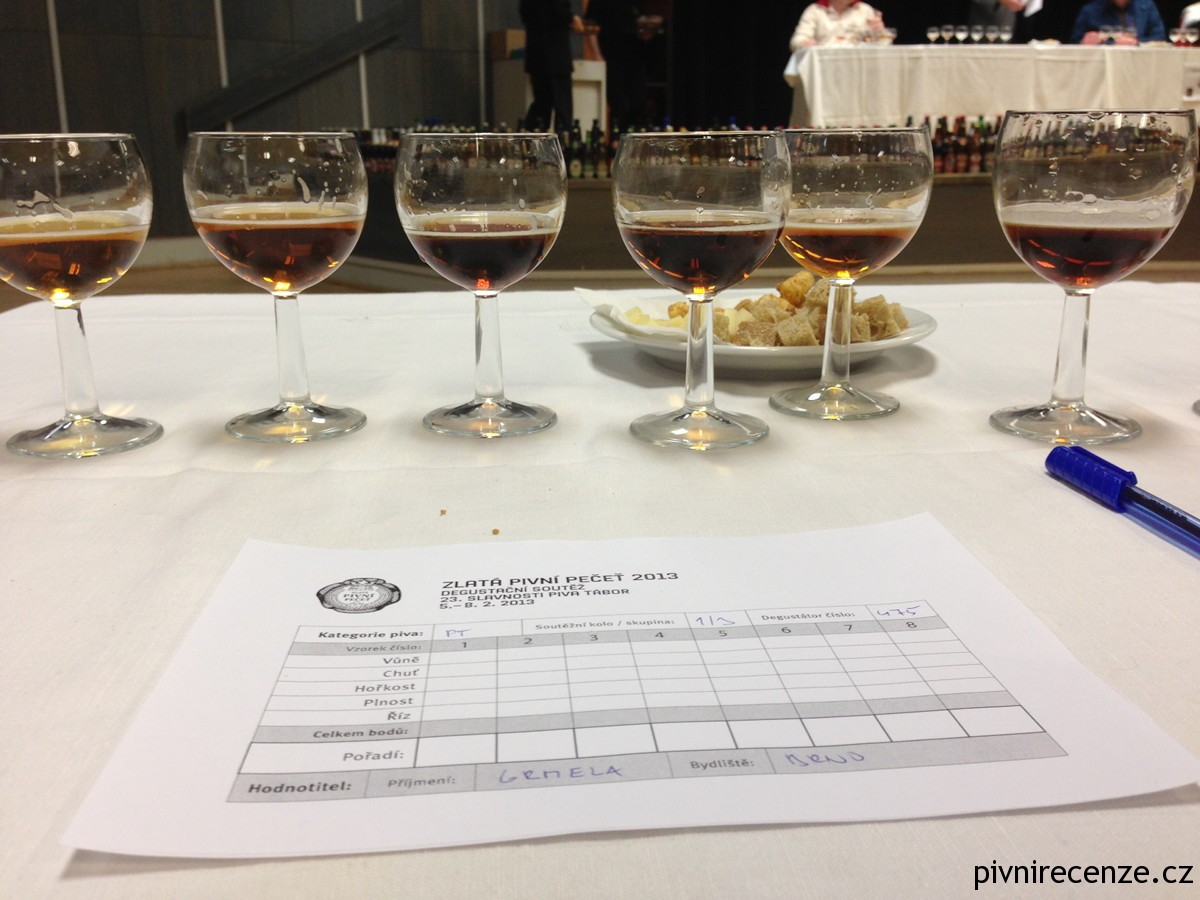 Zkoušky – subjektivní a objektivní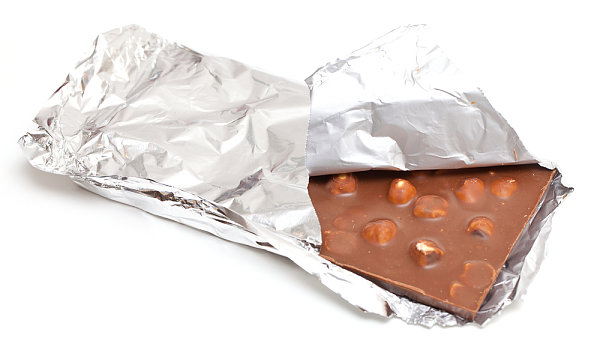 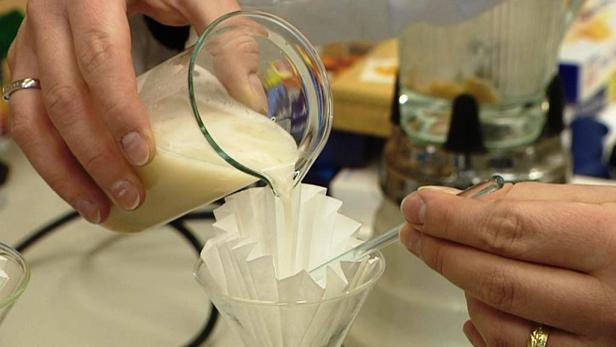 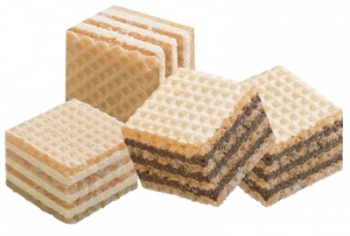 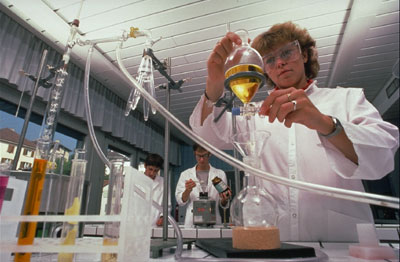 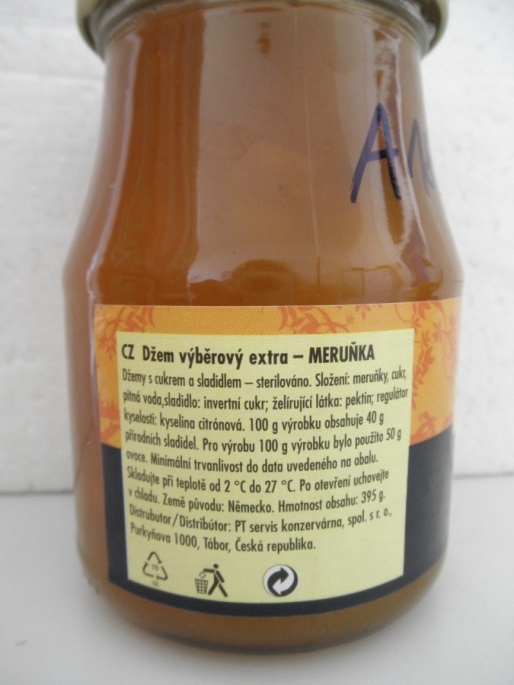 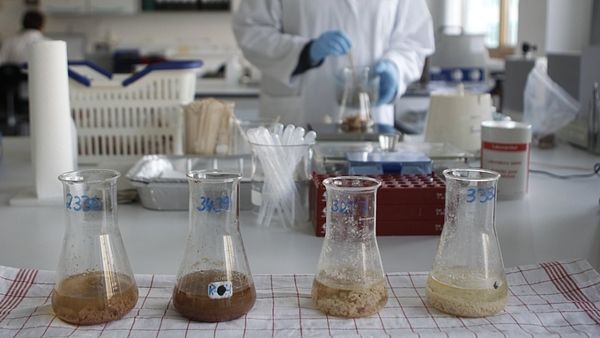 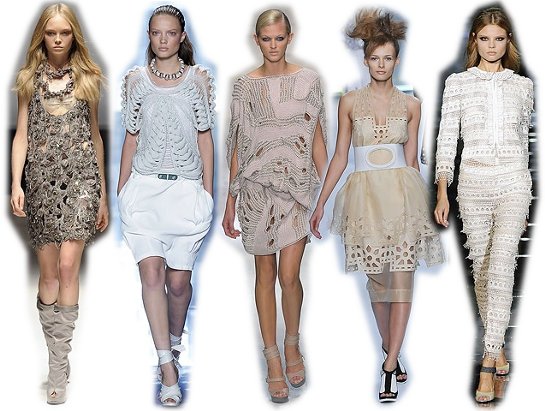 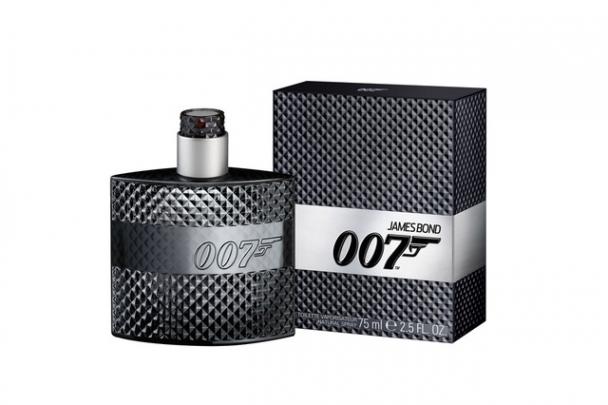 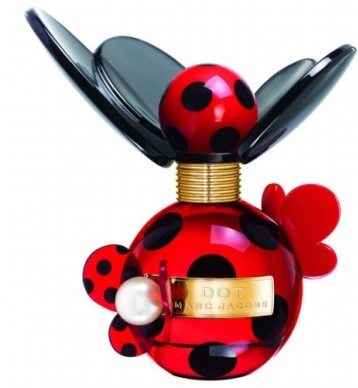 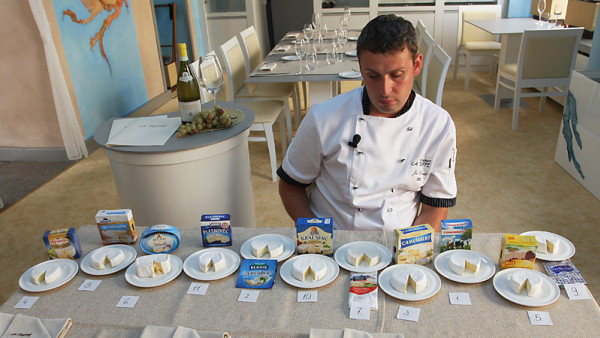 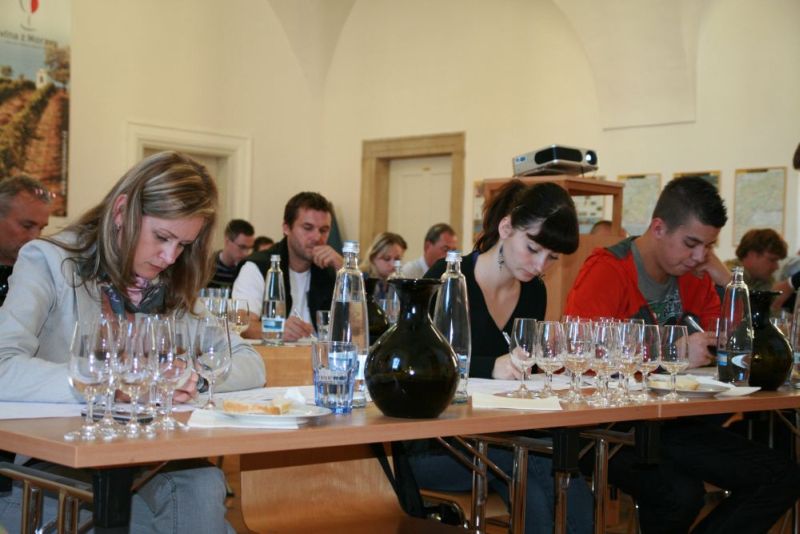 